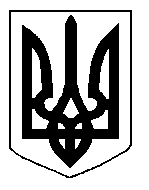 БІЛОЦЕРКІВСЬКА МІСЬКА РАДА	КИЇВСЬКОЇ ОБЛАСТІ	Р І Ш Е Н Н Я

від  30 травня 2019 року                                                                        № 3956-71-VIIПро  надання дозволу на продаж земельної ділянки комунальної власності громадянціБойко Ларисі Петрівні Розглянувши звернення постійної комісії з питань земельних відносин та земельного кадастру, планування території, будівництва, архітектури, охорони пам’яток, історичного середовища та благоустрою до міського голови від 16 квітня 2019 року №174/2-17, протокол постійної комісії з питань  земельних відносин та земельного кадастру, планування території, будівництва, архітектури, охорони пам’яток, історичного середовища та благоустрою від 16 квітня 2019 року №174, заяву громадянки Бойко Лариси Петрівни від 20 березня 2019 року №1783, відповідно до ст.ст. 12, 122, 127, 128 Земельного кодексу України, ст.ст. 6, 13, 15 Закону України «Про оцінку земель», Закон України «Про державні закупівлі», п. 34 ч. 1 ст. 26 Закону України «Про місцеве самоврядування в Україні», міська рада вирішила:1.Надати дозвіл на продаж земельної ділянки комунальної власності громадянціБойко Ларисі Петрівні з цільовим призначенням 03.07 Для будівництва та обслуговування будівель торгівлі (вид використання – для експлуатації та обслуговування магазину – нежитлова будівля літера «А»)  за адресою: вулиця Степана Бандери, 64, площею 0,0776  га,  за рахунок земель населеного пункту м. Біла Церква.  Кадастровий номер: 3210300000:03:009:0209.2.Управлінню регулювання земельних відносин Білоцерківської міської ради  організувати роботи з укладення договору щодо сплати авансового внеску покупцем громадянкою Бойко Ларисою Петрівною, у розмірі 1% від нормативної грошової оцінки земельної ділянки, але не менше ніж вартість проведення  робіт з експертної грошової оцінки земельної ділянки. 3.Управлінню регулювання земельних відносин Білоцерківської міської ради організувати роботи щодо проведення експертної грошової оцінки земельної ділянки за адресою: вулиця Степана Бандери, 64, площею 0,0776 га, кадастровий номер: 3210300000:03:009:0209, згідно укладеного договору щодо сплати авансового внеску в рахунок оплати ціни земельної ділянки.4.Контроль за виконанням цього рішення покласти на постійну комісію з питань  земельних відносин та земельного кадастру, планування території, будівництва, архітектури, охорони пам’яток, історичного середовища та благоустрою. Міський голова                                                                                                           Г. Дикий